鐵公路聯運票說明：為疏通台北往花蓮的旅客，特別規劃出【客運】(台北↔羅東)+【區間車】(羅東↔花蓮)的兩段式轉乘服務。聯運票價：
(a) 首都客運＋臺鐵     全程聯運優惠票：點連結至首都客運
(b) 葛瑪蘭客運＋臺鐵   全程聯運優惠票：點連結至葛瑪蘭客運
(c) 國光客運＋臺鐵     全程聯運優惠票：點連結至國光客運
(d) 大都會客運＋臺鐵   全程聯運優惠票：點連結至大都會客運售票地點：於上述售票地點之運營業時間內，以現金購票方式（暫不接受信用卡購票）發售當日有效乘車票；如要搭乘鐵路對號列車，可憑聯運票至鐵路起始站（花蓮站、新城站、吉安站、羅東站、北埔站、志學站）辦理加價購買當日對號列車乘車票。羅東車站轉乘資訊：(a) 上行 (花蓮→台北) 旅客在羅東火車站下車後，步出後站至羅東轉運站轉乘公路客運。
(b) 下行 (台北→花蓮) 旅客於羅東轉運站下車後，步行至羅東火車站轉乘鐵路。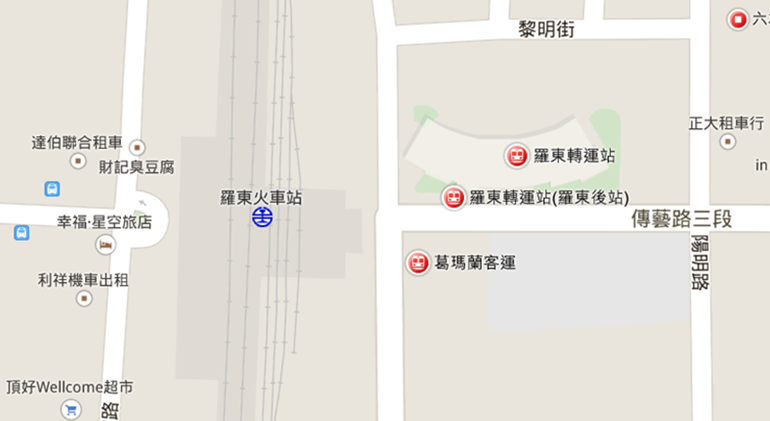 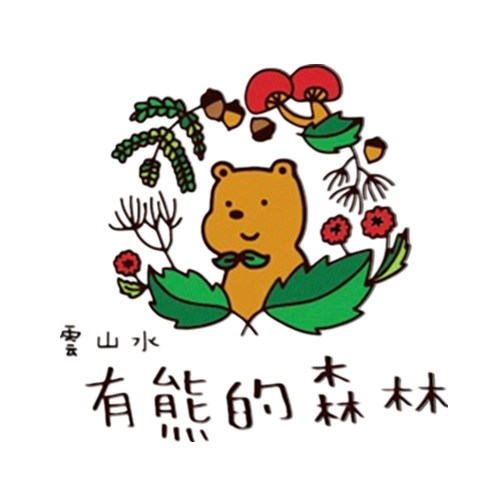 台鐵車站
(花蓮→台北)首都客運
(台北→花蓮)葛瑪蘭客運
(台北→花蓮)國光客運
(台北→花蓮)大都會客運
(台北→花蓮)花蓮站、新城站、吉安站北埔站、志學站市府轉運站台北轉運站圓山轉運站新店站